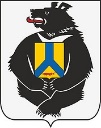 АДМИНИСТРАЦИЯСУЛУКСКОГО СЕЛЬСКОГО ПОСЕЛЕНИЯВерхнебуреинского муниципального районаХабаровского краяР А С П О Р Я Ж Е Н И Еот 31.01.2024 № 15                                                                                      п. СулукО возложении исполнения полномочий главы Сулукского сельского поселения Верхнебуреинского муниципального района Хабаровского края.В соответствии Федерального закона от 06 октября 2003 года № 131-ФЗ «Об общих принципах организации местного самоуправления в Российской Федерации», руководствуясь Уставом Сулукского сельского поселения Верхнебуреинского муниципального района Хабаровского края, в связи с отпуском главы Сулукского сельского поселения К.А. Ванюнина1. Возложить исполнение полномочий главы Сулукского сельского поселения Верхнебуреинского муниципального района Хабаровского края на период временного отсутствия главы сельского поселения, в связи с отпуском на главного специалиста администрации Сулукского сельского поселения Верхнебуреинского муниципального района Хабаровского края Кругляк Татьяна Владимировна, сроком 5 (пять) календарных дней с 01.02.2024 г. по 05.01.2024 г.  Глава сельского поселения                                                              К.А. Ванюнин